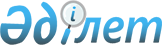 Өскемен қаласының аумағында жолаушылар мен багажды қалалық қатынаста автомобильмен тұрақты тасымалдауға бірыңғай тарифті белгілеу туралы
					
			Күшін жойған
			
			
		
					Шығыс Қазақстан облысы Өскемен қаласы әкімдігінің 2014 жылғы 13 тамыздағы N 6444 қаулысы. Шығыс Қазақстан облысының Әділет департаментінде 2014 жылғы 15 тамызда N 3457 болып тіркелді. Күші жойылды - Шығыс Қазақстан облысы Өскемен қаласы әкімдігінің 2017 жылғы 13 қаңтардағы № 145 қаулысымен      Ескерту. Күші жойылды - Шығыс Қазақстан облысы Өскемен қаласы әкімдігінің 13.01.2017 № 145 қаулысымен (алғашқы ресми жарияланған күнінен кейін күнтізбелік он күн өткен соң қолданысқа енгізіледі).

      РҚАО ескертпесі.

      Құжаттың мәтінінде түпнұсқаның пунктуациясы мен орфографиясы сақталған.

      Қазақстан Республикасының 2003 жылғы 4 шілдедегі "Автомобиль көлігі туралы" Заңының 19-бабына сәйкес, Өскемен қаласының әкімдігі

      ҚАУЛЫ ЕТЕДІ:

      1. Өскемен қаласының аумағында жолаушылар мен багажды қалалық қатынаста автомобильмен тұрақты тасымалдауға барлық маршруттар үшін бірыңғай тариф 75 (жетпіс бес) теңге мөлшерінде белгіленсін.

      2. Өскемен қаласы әкімдігінің 2012 жылғы 11 қыркүйектегі № 3071 "Жолаушылар мен багажды қалалық қатынаста автомобильмен тұрақты тасымалдауға бірыңғай тарифті белгілеу туралы" (Нормативтік құқықтық актілерді мемлекеттік тіркеу тізілімінде № 2703 тіркелген, 2012 жылғы 18 қазанда "Өскемен", "Усть-Каменогорска" газеттерінде жарияланған) қаулысының күші жойылды деп танылсын.

      3. Осы қаулы оның алғашқы ресми жарияланған күнінен кейін күнтізбелік он күн өткен соң қолданысқа енгізіледі.



      "КЕЛІСІЛДІ"



      " 13 " 08 2014 жылы


					© 2012. Қазақстан Республикасы Әділет министрлігінің «Қазақстан Республикасының Заңнама және құқықтық ақпарат институты» ШЖҚ РМК
				
      Өскемен қаласының

      әкімі

Т. Қасымжанов

      Өскемен қалалық

      мәслихатының хатшысы

А. Абакумов
